Veteto’s SS4S Wish List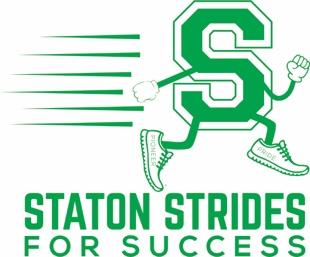 Classroom teacher incentives from Administration & PTO:Top teacher in school (percentage based) gets wish list item(s) fulfilledTop teacher in each grade level (percentage based) will not have to attend the last “licensed” extra day of school – May 27 – and can check out a day early!!Please list below items (with direct links) you would love to have in your classroom to aid in the education process of your students.  CCSD provides all the necessities and Staton Administration assists with other items too but below are the type of items you go without due to budget constraints or aren’t necessary but would impact the education of students in a positive way.Item(s) will be mailed directly to Staton Elementary at 1700 Sageberry Dr. Las Vegas, NV 89144 and are for the use of Staton students only.Item descriptionItem costExact item link1Gift Card to AmazonAny amounthttps://www.amazon.com/s?k=gift+card&crid=1R9OMKOX64E94&sprefix=gift+card%2Caps%2C208&ref=nb_sb_ss_ts-a-p_1_92Gift Card to Teachers Pay TeachersAny amounthttps://www.teacherspayteachers.com/Gift-Card3BAZIC 1" Lime Green 3-Ring View Binder w/ 2-Pockets, Case of 12 (6)Cases$169.50https://www.amazon.com/s?k=green+bindes&ref=nb_sb_noss_24Avery 5160 Easy Peel Address Labels , White, 1 x 2-5/8 Inch, 3,000 Count$24.99https://www.amazon.com/s?k=address+labels&crid=2ZRZFD64TQEVG&sprefix=address%2Caps%2C208&ref=nb_sb_ss_ts-a-p_2_75Scotch Thermal Laminating Pouches, 100 Count, 8.5" x 11", 3 mil Thick$14.10https://www.walmart.com/ip/Scotch-Thermal-Laminating-Pouches-100-Count-8-5-x-11-3-mil-Thick/298915146HP 61XL | Ink Cartridge | Black | CH563WN$42.89https://www.amazon.com/HP-Cartridge-CH563WN-Deskjet-Officejet/dp/B003UATQDO/ref=sr_1_7?dchild=1&keywords=inkjet+printer+ink+61XL&qid=1612310205&sr=8-77HP 61XL | Ink Cartridge | Tri-color | CH564WN$43.89https://www.amazon.com/HP-Cartridge-Tri-color-CH564WN-Officejet/dp/B003UATQDY/ref=sr_1_8?dchild=1&keywords=inkjet+printer+ink+61XL&qid=1612310301&sr=8-88Hershey's Milk Chocolate Candy Bars, Bulk (1.55 oz., 36 ct.)$24.72https://www.samsclub.com/p/hershey-s-milk-chocolate-36-bars/160631